№ 225 от 16 августа 2019 годаР Е Ш Е Н И Е Собрания депутатов муниципального образования«Шалинское сельское поселение»О внесении изменений в решение Собрания депутатовмуниципального образования «Шалинское сельское поселение»  от 25 декабря 2015 года № 76 	В соответствии с Земельным кодексом Российской  Федерации, Собрание депутатов муниципального образования «Шалинское сельское поселение» решает:Внести в решение Собрания депутатов муниципального образования «Шалинское сельское поселение» от 25 декабря 2015 года № 76  «Об утверждении Порядка определения размера арендной платы за земельные участки, находящиеся в собственности муниципального образования «Шалинское сельское поселение»,  и предоставленные в аренду без проведения торгов» (далее -  Порядок) следующее изменение:Пункт 7 Порядка изложить в следующей редакции:            «7.     Размер ежегодной арендной платы при предоставлении земельного участка юридическому лицу в аренду для комплексного освоения территории, за исключением первого арендного платежа, размер которого определяется по результатам аукциона на право заключения договора аренды земельного участка для комплексного освоения территории. При этом размер ежегодной арендной платы, если предметом аукциона является размер первого арендного платежа, определяется в порядке, установленном для определения арендной платы за земельные участки, находящиеся в государственной или муниципальной собственности, без проведения торгов.».2. Настоящее решение вступает в силу после его официального опубликования (обнародования).3. Контроль за исполнением настоящего решения возложить на постоянную комиссию по бюджету, налогам и предпринимательству.         Глава муниципального образования,«Шалинское сельское поселение»                                          председатель Собрания депутатов                                                  Т.И.Бушкова«Шале ял кундем»муниципальный образованийын депутатше- влакын  Погынжо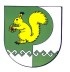 Собрание депутатовмуниципального образования«Шалинское сельское поселение»425 151 Морко район, Кугу Шале ял, Молодежный  урем, 3Телефон-влак: 9-32-65425 151, Моркинский район, дер.Большие Шали ул. Молодежная, 3Телефоны: 9-32-65